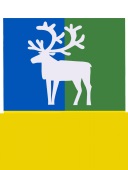 ТЕРРИТОРИАЛЬНАЯ ИЗБИРАТЕЛЬНАЯ КОМИССИЯ БЕЛОЯРСКОГО РАЙОНАО количестве подписей избирателей, подлежащих проверке и необходимых для регистрации кандидатов в депутаты Думы Белоярского района шестого созыва В соответствии с пунктом 6 статьи 7 Закона Ханты-Мансийского автономного округа - Югры от 30 сентября 2011 года  № 81-оз "О выборах депутатов представительного органа муниципального образования в Ханты-Мансийском автономном округе - Югре", постановлением Избирательной комиссии Ханты-Мансийского автономного округа – Югры от 18.01.2005 года № 147 «О возложении полномочий», руководствуясь постановлением территориальной избирательной комиссии Белоярского района от 10.06.2019 года № 223 «О возложении полномочий окружной избирательной комиссии одномандатного избирательного округа №4 при проведении дополнительных выборов депутата Думы Белоярского района, территориальная избирательная комиссия Белоярского района  п о с т а н о в л я е т:1. Определить, что проверке подлежат все подписи избирателей, представленные кандидатами в депутаты Думы Белоярского района шестого созыва в окружную избирательную комиссию.2. Настоящее постановление разместить в разделе «Территориальная избирательная комиссия» на официальном сайте органов местного самоуправления Белоярского района.3. Контроль за исполнением настоящего постановления возложить на председателя избирательной комиссии В.В.Бехтер.П О С Т А Н О В Л Е Н И ЕП О С Т А Н О В Л Е Н И ЕП О С Т А Н О В Л Е Н И Еот 10 июня 2019 года№ 237г. Белоярскийг. Белоярскийг. БелоярскийПредседатель
территориальной избирательной комиссии Белоярского района

В.В.БехтерИ.О. секретаря
территориальной избирательной комиссии Белоярского района

А.Н.Байдакова